Stundenzeiten an der Kirnbach GWRS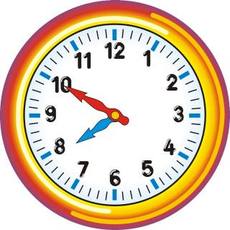 GrundschuleWerkrealschule09.02.2023StundeBeginnEnde1.7.50 (Lehrkräfte ab 7.45 Uhr anwesend)8.352.8.359.25 (Vesper incl.)9.25 Uhr – 9.40 Uhr 1. Hofpause9.25 Uhr – 9.40 Uhr 1. Hofpause9.25 Uhr – 9.40 Uhr 1. Hofpause3.9.4010.254.10.2511.15 (Vesper incl.)11.15 Uhr – 11.30 Uhr 2. Hofpause11.15 Uhr – 11.30 Uhr 2. Hofpause11.15 Uhr – 11.30 Uhr 2. Hofpause5.11.3012.156.12.1513.00StundeBeginnEnde1.1.7.50 (Lehrkräfte ab 7.45 Uhr anwesend)7.50 (Lehrkräfte ab 7.45 Uhr anwesend)8.358.358.358.358.352.2.8.358.359.209.209.209.209.20HofpauseHofpauseHofpauseHofpauseHofpauseHofpauseHofpauseHofpauseHofpause3.3.9.409.4010.2510.2510.2510.2510.254.4.10.2510.2511.1011.1011.1011.1011.10HofpauseHofpauseHofpauseHofpauseHofpauseHofpauseHofpauseHofpauseHofpause5.5.11.3011.3012.1512.1512.1512.1512.15Über Mittag gibt es unterschiedliche Zeiten:Über Mittag gibt es unterschiedliche Zeiten:Über Mittag gibt es unterschiedliche Zeiten:Über Mittag gibt es unterschiedliche Zeiten:Über Mittag gibt es unterschiedliche Zeiten:Über Mittag gibt es unterschiedliche Zeiten:Über Mittag gibt es unterschiedliche Zeiten:Über Mittag gibt es unterschiedliche Zeiten:Über Mittag gibt es unterschiedliche Zeiten:GTS (Kl. 5-8)60 Min. Mittagspause mit EssenGTS (Kl. 5-8)60 Min. Mittagspause mit EssenGTS (Kl. 5-8)60 Min. Mittagspause mit EssenKlassen 9 und 10Klassen 9 und 10Klassen 9 und 10Klassen 9 und 10Klassen 9 und 10Klassen 9 und 10GTS (Kl. 5-8)60 Min. Mittagspause mit EssenGTS (Kl. 5-8)60 Min. Mittagspause mit EssenGTS (Kl. 5-8)60 Min. Mittagspause mit Essen6.6.12.1512.1513.0013.006.13.15    -    14.0013.15    -    14.0060 Min. Mittagspause60 Min. Mittagspause60 Min. Mittagspause60 Min. Mittagspause60 Min. Mittagspause60 Min. Mittagspause7.14.00    -    14.4514.00    -    14.457.7.7.14.0014.0014.45Kleine Pause„Kleine“ PauseKleine Pause„Kleine“ PauseKleine Pause„Kleine“ PauseKleine Pause„Kleine“ PauseKleine Pause„Kleine“ PauseKleine Pause„Kleine“ PauseKleine Pause„Kleine“ PauseKleine Pause„Kleine“ PauseKleine Pause„Kleine“ Pause8.15.00    -    15.45  (Fr kein Nachmittagsunterricht)15.00    -    15.45  (Fr kein Nachmittagsunterricht)15.00    -    15.45  (Fr kein Nachmittagsunterricht)15.00    -    15.45  (Fr kein Nachmittagsunterricht)15.00    -    15.45  (Fr kein Nachmittagsunterricht)15.00    -    15.45  (Fr kein Nachmittagsunterricht)15.00    -    15.45  (Fr kein Nachmittagsunterricht)15.00    -    15.45  (Fr kein Nachmittagsunterricht)